         ҠАРАР                                     № 5                     ПОСТАНОВЛЕНИЕ               «28» март 2012й.                                                       «28» марта 2012г. О внесении изменений в Постановление № 33 от 26 декабря 2011 года «О порядке администрирования доходов бюджета сельскогопоселения Зириклинский сельсовет муниципального районаШаранский район Республики Башкортостан администрацией сельского поселения Зириклинский сельсовет муниципального района Шаранский район Республики Башкортостан»В целях своевременного получения безвозмездных поступлений в бюджет и во избежание отнесения Управлением Федерального казначейства по Республике Башкортостан указанных платежей на невыясненные поступления,п о с т а н о в л я ю:1. Внести изменение в пункт 2б «Порядка администрирования доходов бюджета сельского поселения Зириклинский сельсовет муниципального района Шаранский район Республики Башкортостан администрацией сельского поселения Зириклинский сельсовет муниципального района Шаранский район Республики Башкортостан».Добавить следующий код бюджетной классификации:	2. Настоящее постановление вступает в силу со дня его подписания.	3. Контроль за исполнением настоящего постановления оставляю за собой.Главы сельского поселения:                                             Р.С.Игдеев   Башкортостан РеспубликаһыШаран районымуниципаль районыныңЕрекле ауыл Советыауыл биләмәһе Хакимиәте Ерекле ауылы, Дуслык урамы, 2 тел.(34769) 2-54-46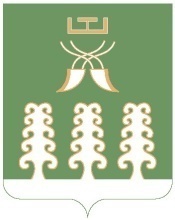 Республика Башкортостан Администрация  сельского поселения Зириклинский сельсоветмуниципального района Шаранский районс. Зириклы, ул. Дружба, 2 тел.(34769) 2-54-46Код бюджетнойклассификацииНаименование дохода791 2 02 09054 10 7301 151Прочие безвозмездные поступления в бюджеты поселений от бюджетов муниципальных районов